SCHEDULE OF CONDITIONSPLANNING NOTES 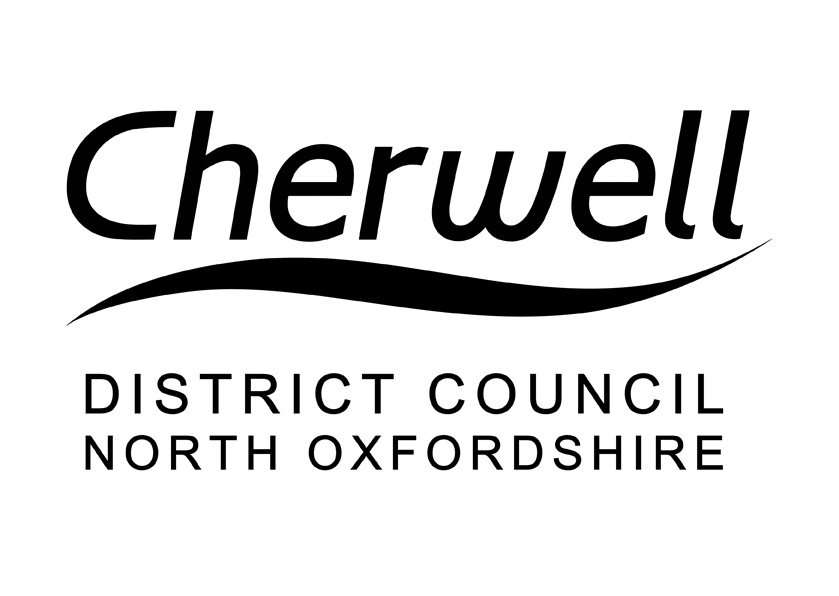 Application Number: 22/03356/TCAArboricultural Comments (TCA & TPO)Application Received:7 November 20227 November 2022Target Date:19 December 202219 December 2022Report Date:16 December 202216 December 2022Case Officer:Iain Osenton (Arboricultural Officer)Iain Osenton (Arboricultural Officer)ApplicantVistryMrs Arminder  Uppal1 Bromwich CourtGorsey LaneColeshillB46 1JUAgentMr Simon  MorrellMr Simon  MorrellHeyford Park House52 Camp RoadUpper HeyfordOX25 5HDSite: Heyford Park, Camp Road, Upper Heyford, OX25 5HDParish Council comments:No comments Neighbour comments:No comments Statutory Protection:CAT.E.M.P.O guidance notes completed:NoTrees / Proposal (Brief Description)T121 x  Fagus SylvaticaT128  x Fagus SylvaticaOn plan 9572 D 100417 TF UPPER HEYFORD TCP-Figure 01.03_AO. Both trees are Fagus Sylvatica. Limbs on both treesimmediately around the street light columns (NC30 and NC31) need to be removed as they are currently blocking light. Limbs have completelycovered the heads of the columnsAppraisalSite visit. T121 & 128 are identified in the supporting arboricultural constraints site plan as being a BS5837 category A feature, offering high visual contribution to the landscape. The proposal to remove limbs surrounding the streetlights is unclear, as it does not specify which limbs will be removed, or what clearance from the streetlight will be achieved. Therefore, permission could easily be misinterpreted resulting in irreparable damage to two principle arboricultural features on Camp Road. The streetlights appear to be new, therefore question must be raised why they have been deliberately placed beneath the crown of established trees, as opposed to being arranged either side of the trees. ConclusionThe trees are of a high amenity value, the proposal offers potential to impact this amenity, therefore the proposal is refused, with TPO 33/2022 being placed on all trees within this group north of Camp Road. The decision to place a TPO on all trees is due to RPA/CEZ incursions from development activities, and a lack of protective fencing in line with BS5837 requirements. Case officer decision:RefusedCase officer signature:Iain OsentonChecked by:Date checked: